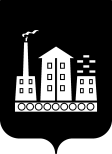 АДМИНИСТРАЦИЯГОРОДСКОГО ОКРУГА СПАССК-ДАЛЬНИЙ 	 ПОСТАНОВЛЕНИЕ		 15 декабря 2020 г.               г. Спасск-Дальний, Приморского края		№  607-паОб утверждении муниципальной программы«Газификация муниципального образования городской округ  Спасск-Дальний» на 2021 – 2023 годы»В соответствии с Федеральным законом от 23 ноября 2009 года № 261-ФЗ «Об энергосбережении и о повышении энергетической эффективности и о внесении изменений в отдельные законодательные акты Российской Федерации», статьей                 179 Бюджетного кодекса Российской Федерации, Уставом городского округа  Спасск-Дальний,  постановлением администрации  городского округа  Спасск-Дальний  от    15 апреля  2014 года № 291-па «Об утверждении порядка принятия решения о разработке, формировании, реализации и проведения оценки эффективности муниципальных программ городского округа  Спасск-Дальний», Администрация городского округа Спасск-ДальнийПОСТАНОВЛЯЕТ:             1. Утвердить муниципальную  программу «Газификация муниципального образования   городской  округ  Спасск-Дальний» на 2021 – 2023 годы» (прилагается). 2. Административному управлению Администрации городского округа Спасск-Дальний (Моняк) опубликовать настоящее постановление   в периодическом печатном издании и разместить на официальном сайте правовой информации городского округа Спасск-Дальний.3. Контроль за исполнением настоящего постановления возложить на заместителя главы Администрации городского округа Спасск-Дальний  Патрушева К.О.Глава городского округа Спасск-Дальний			                          А.К. Бессонов            УТВЕРЖДЕНАпостановлением Администрации городского округа Спасск-Дальнийот 15.12.2020   №  607-па   ПАСПОРТ  МУНИЦИПАЛЬНОЙ ПРОГРАММЫ «ГАЗИФИКАЦИЯ МУНИЦИПАЛЬНОГО ОБРАЗОВАНИЯ   ГОРОДСКОЙ  ОКРУГ  СПАССК-ДАЛЬНИЙ» НА 2021 – 2023 ГОДЫ»СОДЕРЖАНИЕ ПРОБЛЕМЫ И НЕОБХОДИМОСТЬ ЕЕ РЕШЕНИЯ ПРОГРАММНЫМ МЕТОДОМОсновным приоритетами политики в сфере развития газоснабжения и энергетики, повышения энергетической эффективности является преодоление энергетических барьеров роста, в том числе за счет повышения энергоэффективности и расширения использования альтернативных видов энергии, и модернизация топливно-энергетического комплекса для удовлетворения экономически обоснованных потребностей экономики и решения задачи социально-экономического развития городского округа Спасск-Дальний.Развитие в Приморском крае газовой отрасли связано с вводом в действие магистрального газопровода Сахалин - Хабаровск - Владивосток и началом в          2011 году поставок в Приморский край природного газа. Приход в Приморье природного газа позволил диверсифицировать структуру топливно-энергетического баланса края.В настоящее время основными потребителями природного газа являются объекты энергетики края. Дальнейшая газификация позволит повысить уровень жизни населения городского округа Спасск-Дальний за счет обеспечения качественного предоставления коммунальных услуг, улучшить экологическую обстановку и снизить удельное потребление топливно-энергетических ресурсов на производство продукции. Развитие новой отрасли позволит привлечь в регион дополнительные инвестиции и обеспечить новые рабочие места для населения Приморского края. ЦЕЛИ И ЗАДАЧИ ПРОГРАММЫ. СРОКИ РЕАЛИЗАЦИИ ПРОГРАММЫ2.1. Цели программы Набор целей, обеспечивающих главную цель – снижение потребления энергоресурсов из внешней среды, можно свести к следующему:	повышение эффективности существующих систем энергоснабжения города;   развитие рынка энергосервисных услуг.2.2 Задачи  программы:эффективное использование всех видов топливно-энергетических ресурсов до уровня, позволяющего в рамках утвержденного лимита потребления, обеспечить запланированный темп социально-экономического развития города;модернизация оборудования, внедрение инновационных решений  и технологий.         С учетом намеченных целей и задач реализация программных мероприятий предусматривается в срок до 2023 года.3. ПЕРЕЧЕНЬ ОСНОВНЫХ МЕРОПРИЯТИЙ  ПРОГРАММЫ4. РЕСУРСНОЕ ОБЕСПЕЧЕНИЕ ПРОГРАММЫВ рамках программы предусматривается софинансирование мероприятий за счет следующих источников:средства краевого бюджета;средств бюджета городского округа;Объем софинансирования мероприятий программы подлежит ежегодной корректировке.Распределение расходов местного бюджета для софинансирования реализации программы в период 2021 -2023 гг.5. МЕХАНИЗМ РЕАЛИЗАЦИИ ПРОГРАММЫКомплексное управление программой осуществляется путем:определения наиболее эффективных форм и процедур организации работ по реализации программы; организации проведения конкурсного отбора исполнителей мероприятий программы; координации работ исполнителей программных мероприятий и проектов; обеспечения контроля реализацией программы, включающего в себя контроль эффективности использования выделяемых финансовых средств (в том числе аудит), качества проводимых мероприятий, выполнения сроков реализации мероприятий, исполнения договоров и контрактов; внесения предложений, связанных с корректировкой целевых индикаторов, сроков и объемов финансирования программы;предоставления отчетности о ходе выполнения программных мероприятий.При необходимости изменения объема и стоимости программных мероприятий могут проводиться экспертные проверки хода реализации программы, целью которых может стать подтверждение соответствия утвержденным параметрам программы сроков реализации мероприятий, целевого и эффективного использования средств.Реализацию программы осуществляет  управление  ЖКХ Администрации городского округа Спасск-Дальний.Разработчик  программы осуществляет:	- нормативно - правовое  обеспечение реализации программы; 	- оценку результативности  мероприятий программы;	- отчет в установленном порядке о ходе реализации программы.6.ОЦЕНКА ОЖИДАЕМОГО СОЦИАЛЬНО-ЭКОНОМИЧЕСКОГО ЭФФЕКТАПрограмма  предусматривает выполнение комплекса мероприятий, обеспечивает положительный эффект в развитии инженерной инфраструктуры городского округа, а также определяет участие в ней следующих хозяйствующих субъектов: предприятий, непосредственно реализующих программу; организаций, обеспечивающих услугами предприятия; поставщиками материалов; строительных организаций и др. Таким образом, реализация предлагаемой программы определяет наличие основных положительных эффектов: бюджетного, коммерческого, социального:Коммерческий эффект – развитие малого и среднего бизнеса, развитие деловой инфраструктуры, повышение делового имиджа. Бюджетный эффект – развитие предприятий приведет к увеличению бюджетных поступлений. Социальный эффект – рост обеспеченности качественными коммунальными услугами, соответствующими установленным нормативным требованиям,  что приведет к повышению качества жизни граждан.Реализация программы к концу 2023 г. позволит: -  повысить эффективность использования топливно-энергетических ресурсов в городском округе Спасск-Дальний; уменьшить  негативное воздействие энергетического хозяйства на окружающую среду развить рынок энергосервисных услуг.7.  СИСТЕМА МОНИТОРИНГА И КОНТРОЛЯМониторинг проводится по индикаторам, которые предложены в данной программе в качестве целевых (приложение к программе). Значения индикаторов определяются за каждый год в течение срока реализации программы. При изменении объемов бюджетного финансирования программы в установленном порядке проводится корректировка целевых индикаторов и их значений.Приложение к муниципальной  программе«Газификация муниципального образования   городской  округ  Спасск-Дальний» на 2021 – 2023 годы»ПЕРЕЧЕНЬЦЕЛЕВЫХ ПОКАЗАТЕЛЕЙ И ИНДИКАТОРОВ Наименование  программы«Газификация муниципального образования   городской  округ  Спасск-Дальний» на 2021 – 2023 годы»Основание для разработки программыГосударственная  программа Приморского края  «Энергоэффективность, развитие газоснабжения и энергетики в Приморском крае»,  утвержденная постановлением  Администрации Приморского края  от 27 декабря 2019 г. № 939-паРазработчики программы Управление жилищно-коммунального хозяйства Администрации городского округа Спасск-ДальнийЦель программы:повышение эффективности использования топливно-энергетических ресурсов в городском округе Спасск-Дальний;уменьшение негативного воздействия энергетического хозяйствса на окружающую среду развитие рынка энергосервисных услуг.Задачи программы:эффективное использование энергоресурсов;модернизация оборудования, внедрение инновационных решений и технологий.Сроки реализации программы 2021 – 2023 годы.Ответственные исполнители программы Управление  жилищно-коммунального хозяйства Администрации городского округа Спасск-Дальний;подрядные организации, отобранные в результате проведения аукционаОбъемы и источники финансирования:Источником финансирования мероприятий программы являются средства  бюджета Приморского края и бюджета городского округа Спасск-Дальний. Общий прогнозный  объем финансирования мероприятий программы составляет   72 000,0  тыс. руб. (в ценах каждого года), в том числе по годам:2021 год –12 000,0 тыс. руб.,2022 год – 60 000,0  тыс.руб.2023 год – 0  тыс.руб.Прогнозный объем бюджета Приморского края  на финансирование программы —  69 840,0 тыс. руб., в том числе по годам:2021 год – 11 640,0 руб.,2022 год – 58 200,0 тыс.руб.2023 год – 0 тыс.руб.Объем средств бюджета городского округа на финансирование программы —  2160 ,0  тыс. руб., в том числе по годам:2021 год –360,0 тыс. руб.,2022 год –1800, 0 тыс. руб.2023 год – 0 тыс.руб.Целевые индикаторы,рассчитанные к данной программе целевые показатели (приложение к программе).Контроль за исполнением     программыКоординацию хода выполнения программы  осуществляет заместитель главы Администрации городского округа Спасск-Дальний, курирующий вопросы жилищно-коммунального хозяйства.Контроль за целевым использованием бюджетных средств осуществляет управление ЖКХ Администрации городского округа Спасск-Дальний№п/пПрограммные мероприятияИсточники финансированияОбъем финансирования (тыс. руб.)Срок исполнения 
(год)Срок исполнения 
(год)Срок исполнения 
(год)Срок исполнения 
(год)№п/пПрограммные мероприятияИсточники финансированияОбъем финансирования (тыс. руб.)2021202220232023Программа  «Газификация  городского округа Спасск-Дальний»Программа  «Газификация  городского округа Спасск-Дальний»Программа  «Газификация  городского округа Спасск-Дальний»Программа  «Газификация  городского округа Спасск-Дальний»Программа  «Газификация  городского округа Спасск-Дальний»Программа  «Газификация  городского округа Спасск-Дальний»Программа  «Газификация  городского округа Спасск-Дальний»Программа  «Газификация  городского округа Спасск-Дальний»1.Разработка проектно-сметной документации для  газоснабжения городского округа Спасск-Дальний Местный бюджет,Краевой бюджет72 000,012 000,060 000,060 000,01.1Разработка проектно-сметной документации на строительство системы газоснабжения к котельной № 5 городского округа Спасск-Дальний Местный бюджет,Краевой бюджет12 000,012 000,01.2Разработка проектно-сметной документации на модернизацию  котельной № 5 городского округа Спасск-Дальний с переходом на газовое топливо Местный бюджет,Краевой бюджет60 000,0 60 000,0 202120222023Итого средства местного бюджета  (тыс.руб.)360,01800,02160,0средства краевого бюджета (тыс. руб.) ориентировочно 11 640,058 200,0069 840,0внебюджетные средстваВсего (тыс. руб.)12 000,060 000,072 000,0№ п/пНаименованиеЕдиница измерения2021 г.2022 г.2023 г.3Количество разработанной документации для газификации городского округа Спасск-Дальний : 1. на строительство системы газоснабжения к котельной № 5 городского округа Спасск-Дальнийна модернизацию  котельной № 5 городского округа Спасск-Дальний с переходом на газовое топливона строительство системы газоснабжения  северо-восточной части городского округа Спасск-Дальний  единиц111